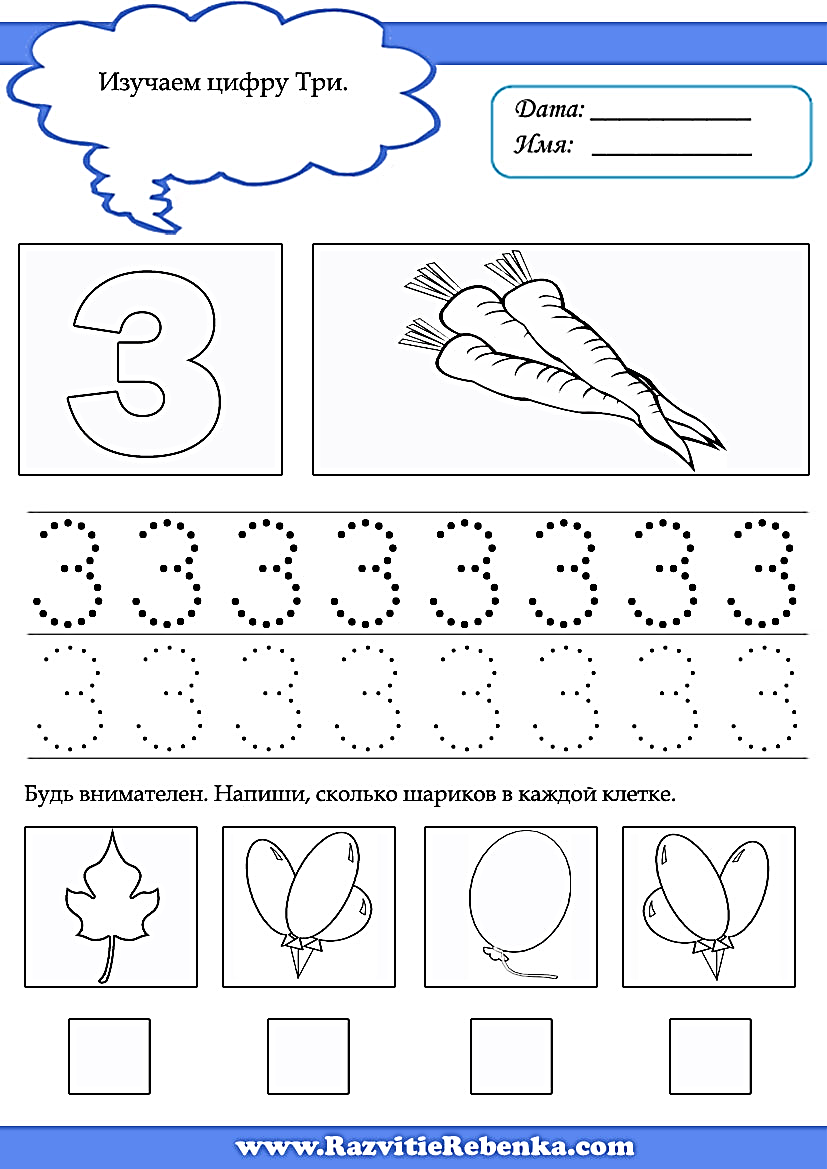 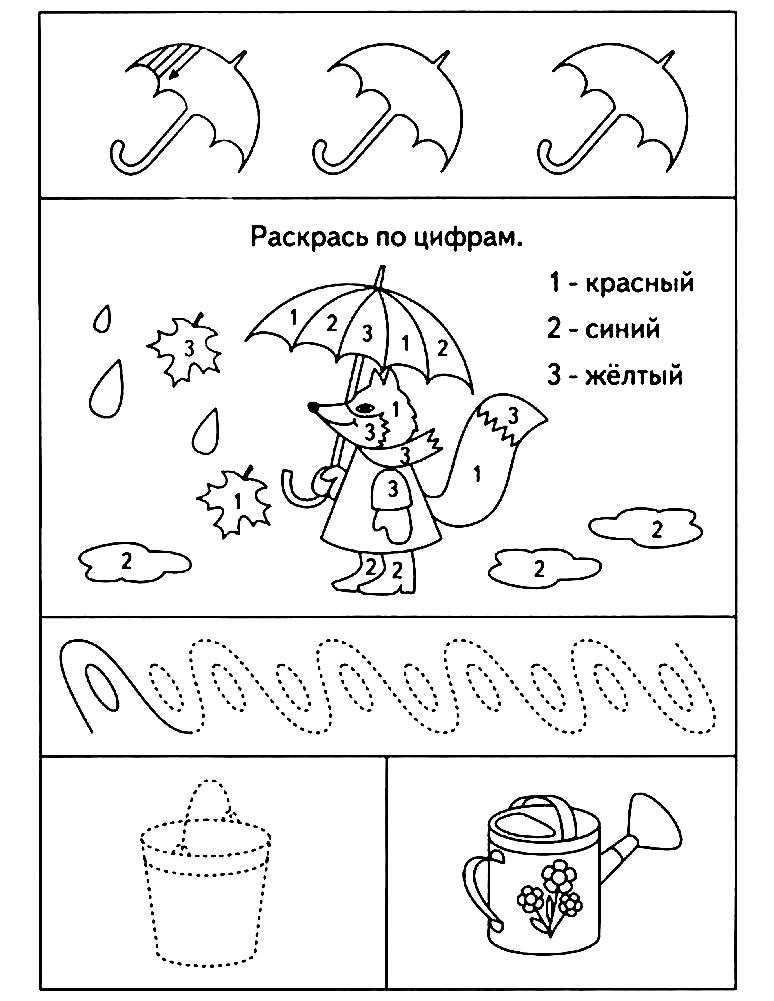 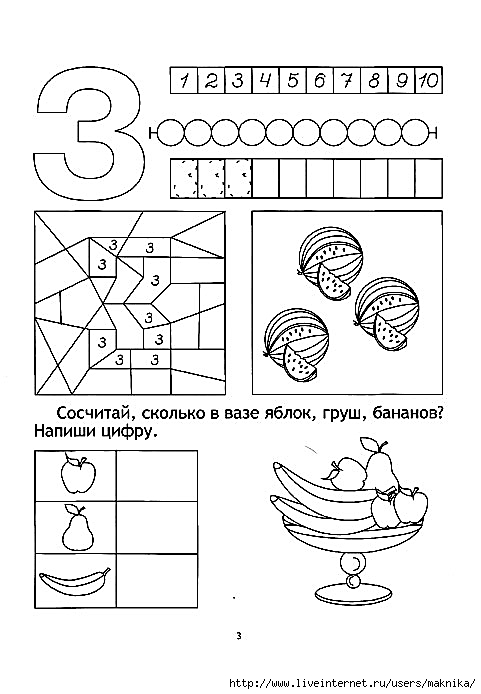 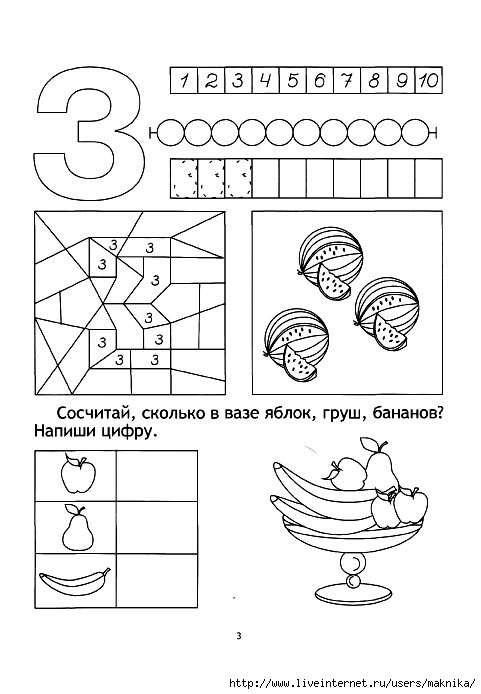 Раскрась коробочку треугольной формы жёлтым цветом, квадратной формы – красным цветом, круглой – синим, овальной – зелёным. Разложи пуговки в коробки нужной формы и раскрась в соответствующие цвета.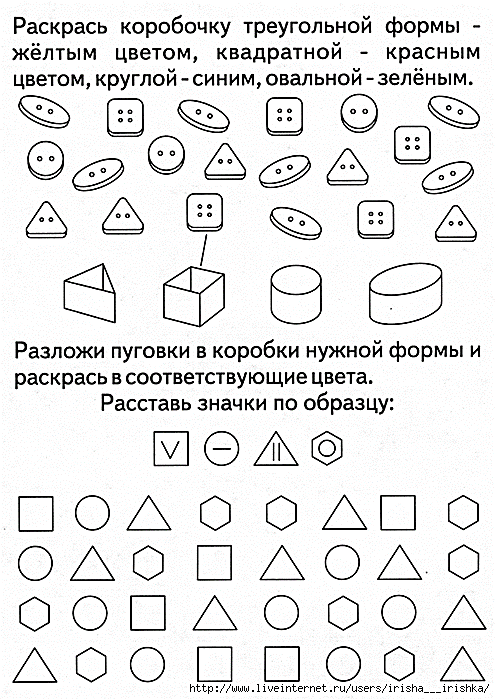 Раскрась шарики, которые у клоуна в левой руке, в синий цвет, а которые в правой – в зелёный; птичек, которые летят направо – в жёлтый, а налево – в коричневый.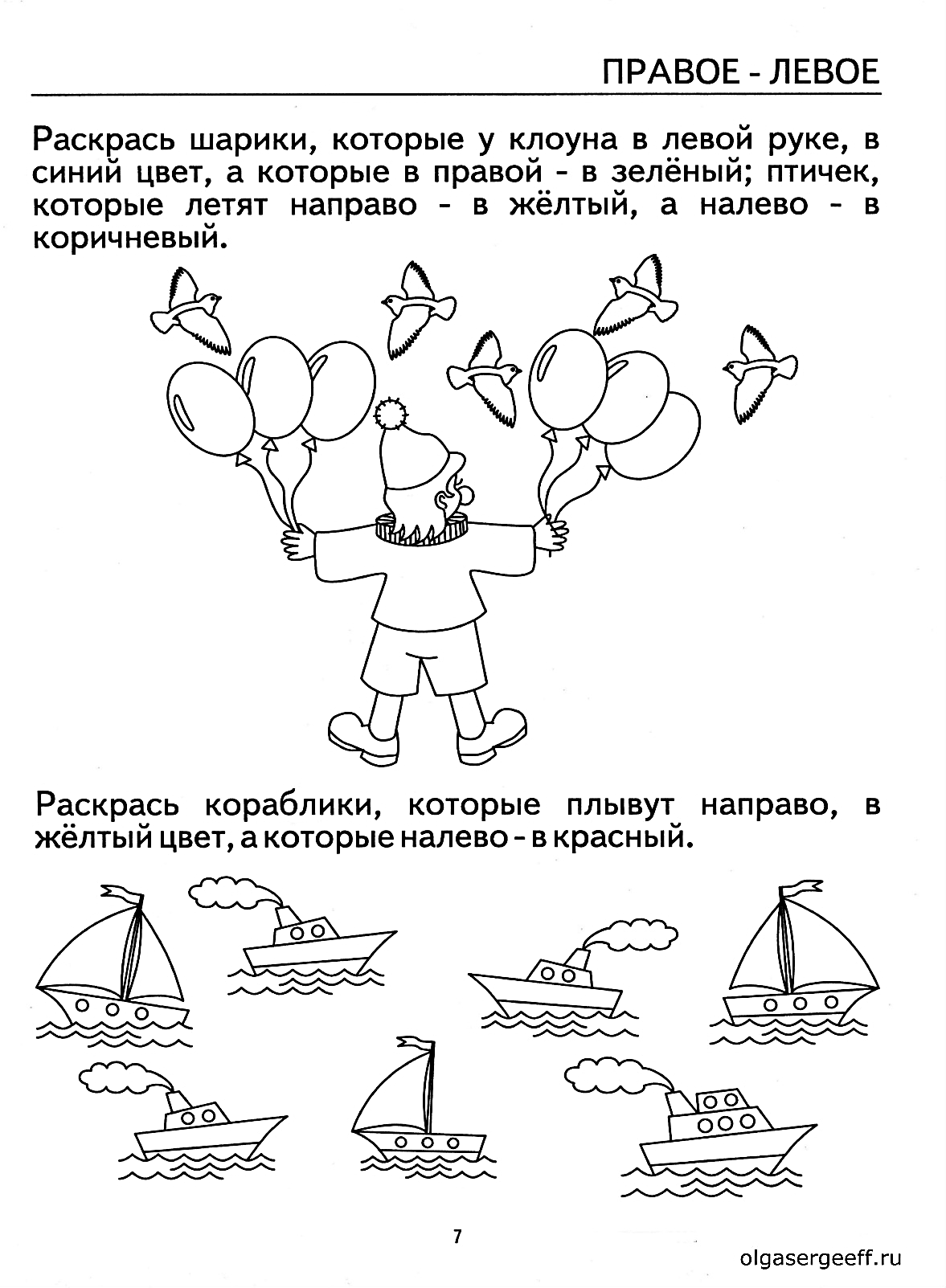 